Description et localisation de la randonnée découvertePrincipe de la randonnée découverteDu  vendredi  17 mai 2019 (dîner) au dimanche 19 mai 2019 (déjeuner)Chaque journée comprend :un circuit totalisant  10 à 12 kms environ.un centre d’intérêt local :  Espace Brisson ,  Musée de la résistance , Visite saboterie...Le nombre maximum de participants est fixé à 17 personnesCe séjour est :réservé à des (randonneurs marche nordique)L’hébergementHôtel "La vieille auberge du Lac"Le Bourg - 58230  Saint-AgnanTél. 03.86.78.71.36Site internet : www.lavieilleaubergedulac.comLes circuitsLes circuits sont balisés, pour la plupart, par le comité départemental de randonnée pédestre.Les déplacements vers les lieux de départ des circuits se feront en covoiturage.J1 - Vendredi 17 mai 2019Matin :	Découverte du circuit des Branlasses  ( 12,5 km) - (Niveau : 1)Pique nique amené par vos soinsA-midi :-	Visite de la Saboterie Marchand à Gouloux (1h00) (Niveau 1)	Environ 1 heure de visite pour découvrir la fabrication de sabots selon des méthodes traditionnelles.	Boutique souvenir et objets de boissellerie-	Sentier de découverte de la Cascade du saut du Gouloux (1h00) (Niveau 2)	A cet endroit, le cours d'eau "le Caillot" tombe dans une faille ancienne qui a créé le surplomb, se terminant en une cascade de 10 mètres de haut. Cette cascade située dans la profondeur de la forêt ne se voit pas de la route, on la découvre progressivement grâce au bruit de l'eau qui s'amplifie à mesure de l'approche, le chemin d'accès est bordé d'anciens murets de pierres moussues, de feuillus et de conifères ce qui donne à cet endroit un caractère sauvage et authentique. Retour à l’hôtelJ2 –Samedi 18 MAI  2019Matin : Visite du marché de Saulieu (place Monge) et de la Basilique St Andoche (Niveau 1)Pique nique préparé par l’hôtelAprès-midi : Marche nordique au Lac de Chamboux (11 kms)	Retour à l’hôtelJ3 – Dimanche 19 mai 2019Matin : Marche nordique (11, 6 kms)Pique nique préparé par l’hôtelAprès-midi : Visite du musée de la résistance à St Brisson et balade à l’arboretum de st Brisson (Niveau 1)Retour à Savigny	Le voyageVéhicules particuliers : voyage à organiser entre les participants.Annulation d’une inscriptionSur justificatif exclusivementHébergementLes conditions d’annulation sont décrites dans « l’annexe au règlement intérieur » de l’association concernant les randonnées découvertes (voir l’extrait ci-dessous).Pour les autres services (transport, visites, etc.)Le remboursement sera fonction des conditions appliquées par chaque fournisseur. Extrait de l’annexe au règlement intérieur de l’associationconcernant les randonnées découvertesAnnulation d’une participation à une randonnée découverteLes frais d’annulation seront appliqués conformément aux contrats signés avec les organismes.Les organismes de vacances (hébergement, transport, loisirs, etc.) imposent un engagement de réservation de plus en plus tôt. Fréquemment nous devons verser une avance jusqu’à un an avant la randonnée découverte, le nombre exact d’inscrits pouvant être ajusté en général trois mois avant son début. (mais déjà à cette date certains organismes appliquent des pénalités d’annulation).Sans contrat « d’assurance annulation » Les conditions d’annulation (avec justificatif) seront les suivantes :plus de trois mois avant le début de la randonnée découverte, les acomptes seront remboursés en intégralité, sauf si un prestataire les conserve.Entre trois mois et le début de la randonnée découverte, les acomptes ne seront remboursés qu’après la réalisation du déplacement déductions faites des pénalités et des frais qui auront été appliqués. En cas de remplacement, le remboursement sera immédiat.Avec contrat « d’assurance annulation »Sauf en cas de remplacement, ce sont les conditions du contrat qui s’appliqueront, Attention : ces contrats d’assurance ne concernent en général que les organismes d’hébergement. Les autres prestations (transports, visites, etc.) seront soumises aux conditions des différents contrats.-------------------------------------------------------------------------------------------------------------------------------------------------------------    Budget estiméHébergement pension complète (diner - 1/4 de vin - nuitée - petit déjeuner -pique nique - taxe de séjour) + annexes (visites, etc.)Ce montant tient compte d’un supplément de 9 € par personne qui represente une estimation des frais de préparation du séjour par l’animateur. Ce montant sera régularisé lors du réglement du solde.Important : Bien que très exceptionnelles (exemple changement de TVA), les dépenses suplémentaires facturées par les prestataires seront demandées aux participants à l’issue du séjour.  Conditions de règlementEchéancier proposé(nota : cette option pourra etre annulée si des fournisseurs exigent des réglements echelonnés ) ANNEXE CONCERNANT LES NIVEAUX DE DIFFICULTÉSDES RANDONNEES ET DES VISITESExplication des niveaux de difficulté des randonnéesNiveau 1Pas de difficultés particulières, la randonnée est accessible à tous randonneurs correctement équipé.Niveau 2Cette randonnée peut presenter quelques difficultés (ex : sentiers étroits, passage de zones de rochers, de zones innondables, dénivellements importants et fréquents etc.), mais accessible à des randonneurs pratiquant régulièrement Niveau 3Cette randonnée présente des difficultés certaines (ex : sentiers en aplomb, zones rocheuses importantes, dénivellements très importants et continus, etc.). Cette randonnée est accessible à des randonneurs expérimentés et qui ont déjà rencontré ces difficultés dans des randonnées hebdomadaires.Niveau 4Cette randonnée ne peut etre pratiquée que par des randonneurs bien expérimentés, pouvant nécessiter un équipement spécifique. Neammoins elle reste dans le cadre des activités couvertes par l’assurance de la FFR. Explication des niveaux de difficultés des visitesNiveau 1Pas de difficultés particulières, visite accessible à tousNiveau 2Quelques difficultés à prévoir (ex : acces, escaliers, sols, etc.) Niveau 3Visite compliquée pouvant présenter des difficultés pour certaines personnes (ex : clostophobie, vertige, mal voyant, etc.)Niveau 4Visite déconseillée aux personnes sensiblesBulletin d’inscriptionA retourner avant le  15/02/19  àMonsieur Jean-Claude GRENÉ - 1 Allée du Mistral77176 Savigny le TempleNom………………………………………………  Prénom……………………………………..   Nom………………………………………………  Prénom……………………………………..Nom………………………………………………  Prénom……………………………………..Suivant échéancier ci-dessus, je choisis le règlement du solde :en une seule fois par paiement fractionné 	Je souhaite (pour les personnes seules) :-	avoir une chambre single- 	partager une chambre doublePrécisions Complémentaires  (régimes ou allergies) :________________________________________________________________________En cas d’annulation de ma part je m’engage à régler les éventuelles pénalitésLe :	Signature :PAS  À  PAS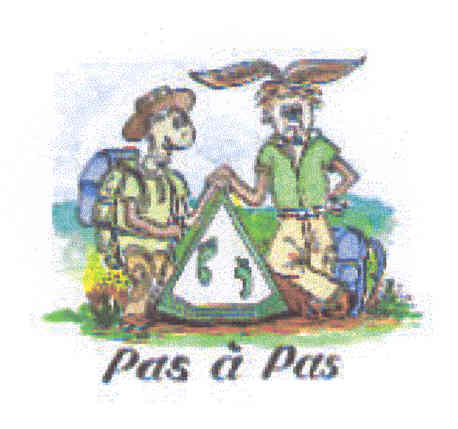 MASA - Cidex 25, Boîte Postale n° 40 - 77176 Savigny-le-Temple N° d’Affiliation à la Fédération Française de la Randonnée Pédestre : 04170 - N° SIRET : 433 890 522 00017 APE  – N° d’Agrément Jeunesse et Sports : AS 77 03 1137Total séjour/personneMontantBase 17 personnes172 €MontantDate butoireAcompte de réservation50 €20  janvier 2019Puis à votre choixPaiements échelonnésMontantDate butoireAcompte N° 261 €28 février 2019Acompte N° 3Acompte N° 4 ou solde61 €31 Mars 2019ouMontantDate butoireSolde en une seule fois12231 Mars 2019                     PAS  À  PAS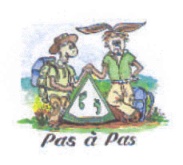 MASA - Cidex 25, Boîte Postale n° 40 - 77176 Savigny-le-Temple N° d’Affiliation à la Fédération Française de la Randonnée Pédestre : 04170 - N° SIRET : 433 890 522 00017 APE  – N° d’Agrément Jeunesse et Sports : AS 77 03 1137